 الاربعاء    8 / 4/ 2020 م 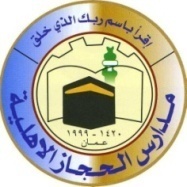 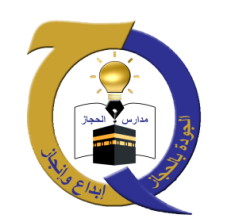 الصف الثامن جغرافيا  الوحدة الثانية  السياحة في العالم وحل اسئلة الدرس  : هل تعلم :بلغت العوائد الماليه للسياحة العالمية عام 2013 م حوالي 1,4 تريليون دولار *** تعتبر الولايات المتحدة الامريكية اكثر الدول استفادة من عوائد السياحة على مستوى العالم ** فرنسا اكثر دول العالم استقبالا للسياح تليها الولايات المتحدة الامريكية اهم المعالم السياحية في العالم :1- كاتدرائية نوتردام دي باريس / برج ايفل في فرنسا2- سور الصين العظيم : احدى عجائب الدنيا السبع الجديدة 3- دار اوبرا سيدني في استراليا : 4- مبنى الكولوسيوم في ايطاليا : احدى عجائب الدنيا السبع الجديدة 5- الاهرامات في مصر : اشهرها ( خوفو/ خفرع / منقرع ) 6- تمثال الحرية في الولايات المتحدة الامريكية : يقع في نيويورك للساحل الشرقي للمحيط الاطلسي 7- قصر الحمراء في اسبانيا : يقع في غرناطة سمي بذلك لانه مكون من حجارة حمراء / مكتوب على اعلى القصر عبارة (لا غالب الا الله )8- تاج محل في الهند : يقع في مدينة اغرا يجمع بين الفن العثماني والفرنسي والهندي بناه الامبراطور جيهان شاه تخليدا لذكرى زوجته ( ممتاز محل )9- مدينة ماتشو بيتشو في البيرو : احدى عجائب الدنيا السبع الجديدة 10- متحف وجامع ايا صوفيا في تركيا :يقع في اسطنبول / مزيج من الفن العثماني والبيزنطي هل تعلم : سور الصين يعد اكبر مقبرة في العالم / يزوره اكثر من 9 مليون سائح سنويا برج ايفيل مصنوع من الحديد بالكامل يقع قرب نهر السين في باريس الاسئلة المهمة فقط السؤال الثاني :أ- بسبب توافر عوامل الجذب السياحي من فنادق ومطاعم وامن واستقرار وبيئة سياحية جاذبة ب – بناه الامبراطور الهندي جيهان شاه تخليدا لذكرى زوجته ( ممتاز محل )السؤال الثالث : مبنى الكولوسيوم في ايطاليا مدينة ماتشو بيتشو في البيرومدينة البتراء الاردنية سور الصين العظيمدمتم بخير وسلامة     معلمتكم  عبير البطوش 